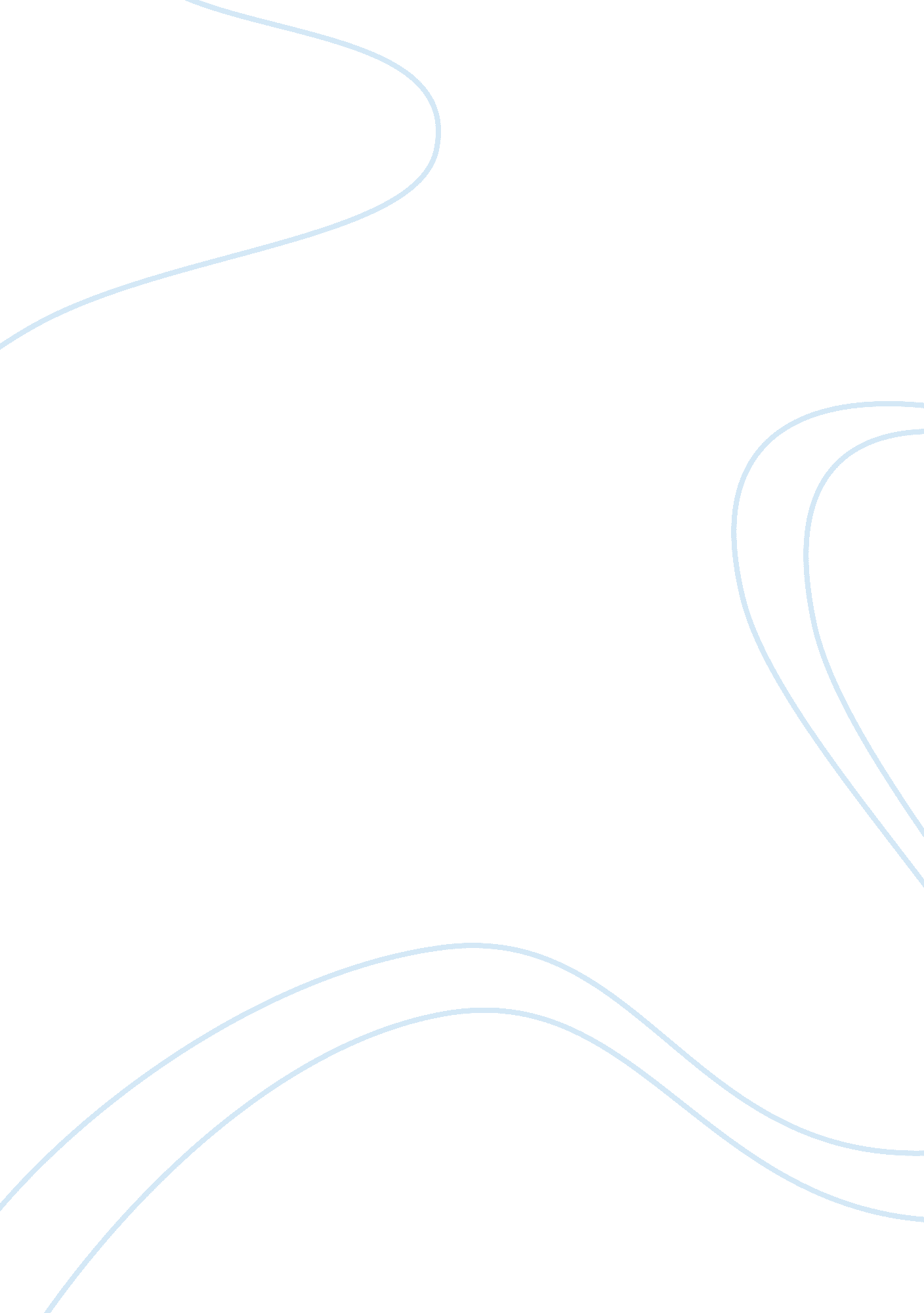 Title: boots on the ground: addressing challenges, barriers, and self care among ...Health & Medicine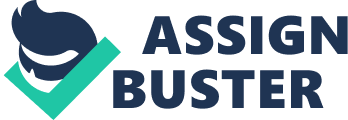 Boots on the Ground It is estimated that US spends 158 billion dollars to reduce and regulate the effects of youth violence that has resulted to the death of 5000 US youth, and over 600000 youths medicated for nonfatal injuries. The National Network of Hospital-based Violence Intervention Programs has been influenced by the effectiveness of models such as Ceasefire in Chicago to stop youth violence. US has worked had to address the wellbeing, mental health and social requirements to guide the youths in the society (Zimring and William, 17). Post-injury re-integration is enhanced, re-injury reduced, and safety measures practiced because of the results presented by formative, and process. Interventionist is a hard task that has caused innumerable community-serving individuals self-care to be less considered. This takes place when trauma indications are experienced by individuals in the society. Little concentration on health matters in the US has caused the interventionists to perform their role, talk about the difficulties, emotions, feelings and achievements experienced. 
This will cause the physicians leaders and administrative staff to find out the credible programmatic and support that enhances the society-based work that interacts well with the academic and hospital systems. US has augmented the number of interventionist who are given the liability to address the health issues to the fatalities and perpetrators of violence caused by the youths in the society. The government is working hard by edifying the youths on the disadvantages of involving in violence. They are encouraged to focus on building their lives and make their future bright by finding other acceptable ways of communicating. 
Work Cited 
Zimring, Franklin E, and William F. Simon. American Youth Violence. New York: Oxford 
University Press, 2000. Print. 